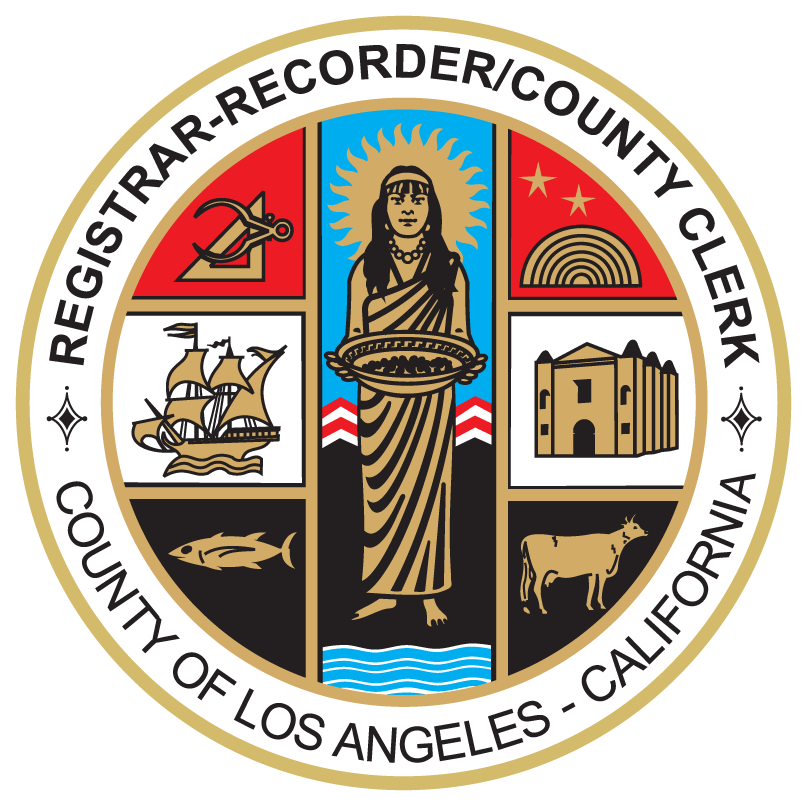 Department of Registrar-Recorder/County ClerkREQUEST FOR PROPOSALS – I.2 TECHNICAL REQUIREMENTS APPROACHRESPONSE TEMPLATEFORELECTION MANAGEMENT SYSTEM IMPLEMENTATION AND SERVICESRFP: #21-006August 16, 2021---------------------------------------------------------------------------------Prepared ByCounty of Los AngelesRegistrar-Recorder/County Clerk - Contracts Section Room 721112400 Imperial Highway Norwalk, CA 90650www.lavote.netTable of ContentsIntroduction	11.0	General System Requirements	22.0	Interface Requirements	43.0	Presentation Layer Requirements	54.0	Integration Services Layer Requirements	65.0	Data Services Layer Requirements	76.0	Security Layer Requirements	87.0	Infrastructure Layer Requirements	9IntroductionThis document provides a space for the Proposer to describe the approach it will take to meet the Technical Requirements related to the Election Management System (EMS). Technical Requirements are provided in Technical Proposal Response Template Section I.1 Technical Requirements Matrix. General System Requirements<Response> <Response> <Response> <Response> <Response> Interface Requirements<Response> Presentation Layer Requirements<Response> <Response> <Response> <Response> Integration Services Layer Requirements<Response> <Response> <Response> Data Services Layer Requirements<Response> <Response> Security Layer Requirements<Response> Infrastructure Layer Requirements<Response> <Response> <Response> <Response> <Response> Instructions: The Proposer must provide detailed responses to describe the approach it will take to meet the EMS Technical Requirements as provided in Technical Proposal Response Template Section I.1 Technical Requirements Matrix. The Proposer’s response must directly pertain to the questions posed without including extraneous content such as marketing language related to broad or unrelated capabilities.It is the Proposer’s responsibility to ensure that the information provided in the response sections is sufficient for the Evaluation Team to score the Proposal. Unless otherwise indicated, the County reserves the right to evaluate the information provided in the response templates only without considering attached documentation or links.Do not change any of the existing text. Any changes to the existing language may result in disqualification of the Proposer.Audit and Compliance:Describe the proposed approach for meeting the audit and compliance requirements as stated in Tab G1 of the Technical Proposal Response Template Section I.1 Technical Requirements Matrix. Response is limited to three pages.Integration:Describe the proposed approach for meeting the integration requirements as stated in Tab G1 of the Technical Proposal Response Template Section I.1 Technical Requirements Matrix. Response is limited to three pages.Regulatory and Security:Describe the proposed approach for meeting the regulatory and security requirements as stated in Tab G1 of the Technical Proposal Response Template Section I.1 Technical Requirements Matrix. Response is limited to three pages.Scalability and Extensibility:Describe the proposed approach for meeting the scalability and extensibility requirements as stated in Tab G1 of the Technical Proposal Response Template Section I.1 Technical Requirements Matrix. Response is limited to three pages.Usability:Describe the proposed approach for meeting the usability requirements as stated in Tab G1 of the Technical Proposal Response Template Section I.1 Technical Requirements Matrix. Response is limited to three pages.Interface:Describe the proposed approach for meeting the interface requirements as stated in Tab G2 of the Technical Proposal Response Template Section I.1 Technical Requirements Matrix. The Proposer’s response must address all systems identified in the interface requirements.Response is limited to three pages.Accessibility:Describe the proposed approach for meeting the accessibility requirements as stated in Tab T1 of the Technical Proposal Response Template Section I.1 Technical Requirements Matrix.Response is limited to three pages.Data Validation:Describe the proposed approach for meeting the data validation requirements as stated in Tab T1 of the Technical Proposal Response Template Section I.1 Technical Requirements Matrix.Response is limited to three pages.Portal:Describe the proposed approach for meeting the portal requirements as stated in Tab T1 of the Technical Proposal Response Template Section I.1 Technical Requirements Matrix.Response is limited to three pages.Usability:Describe the proposed approach for meeting the usability requirements as stated in Tab T1 of the Technical Proposal Response Template Section I.1 Technical Requirements Matrix.Response is limited to three pages.Data Integration:Describe the proposed approach for meeting the data integration requirements as stated in Tab T2 of the Technical Proposal Response Template Section I.1 Technical Requirements Matrix.Response is limited to three pages.Service Integration:Describe the proposed approach for meeting the service integration requirements as stated in Tab T2 of the Technical Proposal Response Template Section I.1 Technical Requirements Matrix.Response is limited to three pages.VoteCal:Describe the proposed approach for meeting the VoteCal requirements as stated in Tab T2 of the Technical Proposal Response Template Section I.1 Technical Requirements Matrix.Response is limited to three pages.Business Intelligence:Describe the proposed approach for meeting the business intelligence requirements as stated in Tab T3 of the Technical Proposal Response Template Section I.1 Technical Requirements Matrix.Response is limited to three pages.Database Management Systems:Describe the proposed approach for meeting the database management systems requirements as stated in Tab T3 of the Technical Proposal Response Template Section I.1 Technical Requirements Matrix.Response is limited to three pages.Identity and Access Management:Describe the proposed approach for meeting the identity and access management requirements as stated in Tab T4 of the Technical Proposal Response Template Section I.1 Technical Requirements Matrix.Response is limited to three pages.Development, Operations and Support Tools:Describe the proposed approach for meeting the development, operations and support tools requirements as stated in Tab T5 of the Technical Proposal Response Template Section I.1 Technical Requirements Matrix.Response is limited to three pages.Network Infrastructure:Describe the proposed approach for meeting the network infrastructure requirements as stated in Tab T5 of the Technical Proposal Response Template Section I.1 Technical Requirements Matrix.Response is limited to three pages.Platform:Describe the proposed approach for meeting the platform requirements as stated in Tab T5 of the Technical Proposal Response Template Section I.1 Technical Requirements Matrix.Response is limited to three pages.Server Infrastructure:Describe the proposed approach for meeting the server infrastructure requirements as stated in Tab T5 of the Technical Proposal Response Template Section I.1 Technical Requirements Matrix.Response is limited to three pages.Virtualization:Describe the proposed approach for meeting the virtualization requirements as stated in Tab T5 of the Technical Proposal Response Template Section I.1 Technical Requirements Matrix.Response is limited to three pages.